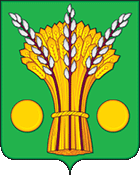      СОВЕТ НАРОДНЫХ ДЕПУТАТОВ ТАЛОВСКОГО СЕЛЬСКОГО ПОСЕЛЕНИЯ	КАНТЕМИРОВСКОГО МУНИЦИПАЛЬНОГО РАЙОНА ВОРОНЕЖСКОЙ ОБЛАСТИ                                                            Р Е Ш Е Н И Е№ 97                                                                                       от «15» ноября 2022 г.с. Талы	О передаче осуществления части полномочийТаловского сельского поселенияКантемировскому муниципальному районупо решению вопросов местного значения на 2023 год          В соответствии с Федеральным законом от 06.10.2003 N 131-ФЗ "Об общих принципах организации местного самоуправления в Российской Федерации", Жилищным кодексом Российской Федерации, Законом  Воронежской области от 26.04.2013 N 52-ОЗ "О муниципальном жилищном контроле на территории Воронежской области", Уставом Таловского сельского поселения Кантемировского муниципального района Воронежской области, Совет народных депутатов Таловского сельского поселения Кантемировского муниципального района Воронежской области РЕШИЛ:1. Передать с 01.01.2023 г. по 31.12.2023 г. осуществление полномочий Таловского сельского поселения Кантемировского муниципального района на 2023 год по решению вопросов местного значения Кантемировскому муниципальному району в части:- осуществление муниципального жилищного контроля;- подготовка на основе генеральных планов поселения документации по планировке территории, выдача разрешений на строительство (за исключением случаев, предусмотренных Градостроительным кодексом Российской Федерации, иными федеральными законами), разрешений на ввод объектов в эксплуатацию при осуществлении строительства, реконструкции объектов капитального строительства, расположенных на территории поселения, подготовка местных нормативов градостроительного проектирования поселений, подготовка, выдача градостроительных планов земельных участков, расположенных на территории поселения, прием заявлений и выдача документов о согласовании переустройства и (или) перепланировки жилого помещения, выдача акта освидетельствования проведения основных работ по строительству (реконструкции) объекта индивидуального жилищного строительства с привлечением средств материнского (семейного) капитала, предоставление решения о согласовании архитектурно-градостроительного облика объекта, направление уведомлений при осуществлении строительства, реконструкции объектов ИЖС, садовых домов на земельных участках, расположенных на территории поселения.2.  Из бюджета Таловского сельского поселения в бюджет Кантемировского муниципального района предоставить межбюджетные трансферты для осуществления полномочий, указанных в п. 1 настоящего решения..3.Администрации Таловского сельского поселения заключить соглашение с администрацией Кантемировского муниципального района о передаче осуществления полномочий, указанных в п. 1 настоящего решения.Срок действия соглашения: с 01.01.2023 г. по 31.12.2023 г.4. Опубликовать данное решение в Вестнике муниципальных правовых актов Таловского сельского поселения.Глава Таловского сельского поселения                                               А.А. Ковалёв